Информационное письмо Уважаемые коллеги!Приглашаем вас принять участие во Всероссийской научной конференции с международным участием «Роль физико-математического и инженерного образования в современном обществе», приуроченной к 65-летию профессора В.А. ГалкинаКонференция состоится 7-8 ноября 2017 г. на базе Сургутского государственного университетаКонференция направлена на объединение научного сообщества специалистов по математике, физике и инженерному образованию, участвующих в подготовке кадров высшей квалификации и обеспечивающих устойчивое развитие современного высокотехнологичного общества. Важнейшим аспектом обсуждаемых проблем будет являться образ инженера и специалиста будущего, востребованного производством, вузами и научной средой.Работа конференции будет проходить в рамках следующих направлений:математика;физика;информатика и вычислительная техника;современное инженерное образование. На конференции будет рассмотрен широкий круг вопросов по математике, информационным технологиям, математическому моделированию, параллельным алгоритмам и вычислениям на высокопроизводительных компьютерных системах, обработке больших массивов данных, компьютерной визуализации и их применению к современным проблемам естествознания, включая нефтегазовые отрасли и энергетику.В мероприятии предполагается участие ведущих ученых, определяющих мировые тенденции в широком спектре научных и образовательных проблем математики, физики и инженерной подготовки в современном мире. В рамках конференции будет работать секция молодых исследователей, где смогут выступить с докладами студенты, научные сотрудники и аспиранты.Основные сроки:Для участия в конференции необходимо разместить до 1 октября 2017 г.: заявку и доклад на сайте конференции http://jc.surgu.ru или направить на электронный адрес eaafit@gmail.com заявку и доклад (см. приложение) в виде прикрепленных файлов (Иванов_заявка.doc; Иванов (фамилия первого автора статьи)_статья.doc). Если авторов статьи несколько, то в одном файле оформляется заявка с указанием докладчика и соавторов. Для опубликования статьи в сборнике необходимо руководствоваться требованиями к оформлению (см. приложение). Статьи, не соответствующие данным требованиям, не принимаются к публикации. Организационный взнос с участников конференции не взимается.до 15 октября 2017 г. – информация о приеме доклада и предварительная программа6 ноября 2017 г. – заезд участников, открытие конференции7 – 8 ноября 2017 г. – рабочие дни конференции9 ноября 2017 г. – отъезд участниковПрограммный оргкомитет:Председатель — В. Б. Бетелин, академик РАН, научный руководитель Федерального научного центра Научно-исследовательского института системных исследований РАН, Россия.Члены программного комитета:С. М. Косенок, профессор, ректор Сургутского государственного университета (СурГУ), Россия.В. А. Галкин, профессор, директор Политехнического института Сургутского государственного университета, Россия.Н. Н. Смирнов, профессор, заместитель директора Федерального научного центра – «Научно-исследовательский институт системных исследований РАН», Россия.Р. М. Шагалиев, профессор, заместитель директора Института теоретической и математической физики (ИТМФ) федерального государственного унитарного предприятия «Российский федеральный ядерный центр – Всероссийский научно-исследовательский институт экспериментальной физики» (ФГУП РФЯЦ-ВНИИЭФ), Россия.В. Н. Чубариков, профессор, декан механико-математического факультета Московского государственного университета им. М.В.Ломоносова, Россия.В. Ф. Бутузов, профессор физического факультета Московского государственного университета им. М.В. Ломоносова, Россия.М. М. Лаврентьев, профессор, декан факультета информационных технологий Новосибирского государственного университета, Россия.Р. Д. Гимранов, начальник управления IT ОАО «Сургутнефтегаз», Россия. Рабочие языки конференции: русский, английский.Контактные лица:Егоров Александр Алексеевич, тел. (3462) 76-31-09, e-mail: eaafit@gmail.com.Гавриленко Тарас Владимирович, тел. (3462) 76-30-33, e-mail: gtv@cit.surgu.ru.ПриложениеЗАЯВКАна участие во Всероссийской научной конференции с международным участием «Роль физико-математического и инженерного образования в современном обществе»Требования к оформлению материалов конференцииСтатьи, предлагаемые к публикации, проходят обязательное рецензирование и проверку в системе Антиплагиат. Для опубликования статьи необходимо предоставить рецензию (в качестве рецензента может выступать как минимум один специалист, имеющий степень доктора или кандидата наук по специальности данной работы). Аспирантам необходимо предоставить рецензию от научного руководителя. На все статьи необходимо предоставить заключение о возможности открытой публикации материалов (для внешних авторов оформляется в организации по месту работы). Заключение должно содержать фразу: «статья может быть опубликована в открытой печати».Редакция оставляет за собой право вносить редакторскую правку и отклонять статьи при несоблюдении данных правил. В случае направления рукописи на доработку исправленный (электронный) вариант должен быть возвращен в редакцию не позднее, чем через неделю. Объем доклада: от 2 до 6 страниц, включая аннотацию, ключевые слова, библиографию и иллюстрации. Текст материалов конференции набирается в текстовом редакторе Word, формат А4, шрифт TimesNewRoman, кегль 12 для текста и 11 – для рисунков и таблиц и их названий, интервал 1, абзацный отступ , все поля по 2 см, выравнивание текста по ширине страницы. Автоматические переносы и абзац пробелами запрещены. Страницы не нумеруются. Все аббревиатуры должны быть расшифрованы.Использование рисунков, диаграмм, схем и т.п. должно быть оправданным, они должны быть чёткими, обтекание текстом не допускается. Названия и номера располагаются под ними через один пробел. Рисунки и схемы, выполненные в Word, должны быть сгруппированы внутри единого объекта, иначе при изменении границ страницы элементы могут смещаться. При создании таблиц и диаграмм в Excel обязательно прилагается исходный файл в формате .xls.Таблицы желательно использовать вертикальные без заливки. Таблицы в виде рисунка не желательны. Номер и название таблиц располагаются над ней.На все таблицы, схемы и иллюстрации должна быть сделана ссылка в тексте с указанием их номера.Структура статьиИндекс УДК (по левому краю) (обычный шрифт).Фамилия (полностью), имя, отчество (инициалы) автора на русском языке через пробел (полужирным курсивом, по центру).Название статьи на русском языке (прописными буквами, жирным шрифтом, по центру). Город, населенный пункт на русском языке (курсив, по правому краю)Аннотация статьи на русском языке (до 8 строк) (обычный шрифт). Ключевые слова (3-6 слов) на русском языке (курсив).Текст статьи.Фамилия (полностью), имя, отчество (инициалы) автора на английском языке через пробел (полужирным курсивом, по центру).Название статьи на английском языке (прописными буквами, жирным шрифтом, по центру). Город, населенный пункт на английском языке (курсив, по правому краю)Аннотация статьи на английском языке (до 8 строк) (обычный шрифт).Ключевые слова (3-6 слов) на английском языке (курсив).Список использованной литературы.Образец оформления статьиУДК Иванова А. И.Современные технологии обучения математики г. СургутАннотация.Ключевые слова:Основной текстБиблиографические ссылки в тексте статьи выделяют квадратными скобками, указывая номер источника в списке литературы: [2]. Если ссылку приводят на конкретный фрагмент текста документа, в отсылке указывают порядковый номер источника и страницы, на которых помещен объект ссылки, сведения разделяют запятой: [10, с. 81]. Если отсылка содержит сведения о нескольких затекстовых ссылках, группы сведений разделяют знаком точка с запятой: [1; 3; 14].Ivanova A. I.MODERN TECHNOLOGIES OF MATHEMATICS TRAININGSurgutAbstract.Keywords: Список использованной литературыИсточники приводятся в алфавитном порядке.Источники на иностранных языках указываются в конце списка.На все источники, включенные в список литературы, должна быть сделана ссылка в тексте.Библиографический список должен быть оформлен в соответствии с требованиями к затекстовым библиографическим ссылкам, предусмотренными ГОСТ Р 7.0.5–2008.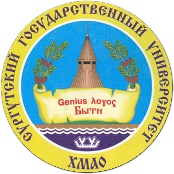 Бюджетное учреждение высшего образованияХанты-Мансийского автономного округа – Югры«Сургутский государственный университет»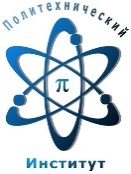 Ф.И.О. (полностью) докладчика, ученая степень (если есть), ученое звание (если есть), должность, место работы,почетное, специальное звание (на русском языке)Ф.И.О. (полностью) докладчика, ученая степень (если есть), ученое звание (если есть), должность, место работы, почетное, специальное звание(на английском языке)Е-mail, контактный телефонПочтовый адрес (для отправки журнала)Необходимость направления персонального приглашения и способ его направления: Ф.И.О. (полностью) соавтора доклада, ученая степень (если есть), ученое звание (если есть), должность, место работы,почетное, специальное звание(на русском языке)Ф.И.О. (полностью) соавтора доклада, ученая степень (если есть), ученое звание (если есть), должность, место работы, почетное, специальное звание (на английском языке)Направление Название доклада